Муниципальное бюджетное дошкольное образовательное учреждение «Ваховский детский сад «Лесная сказка»Мастер - класс «Скворцы прилетели»(для детей среднего дошкольного возраста)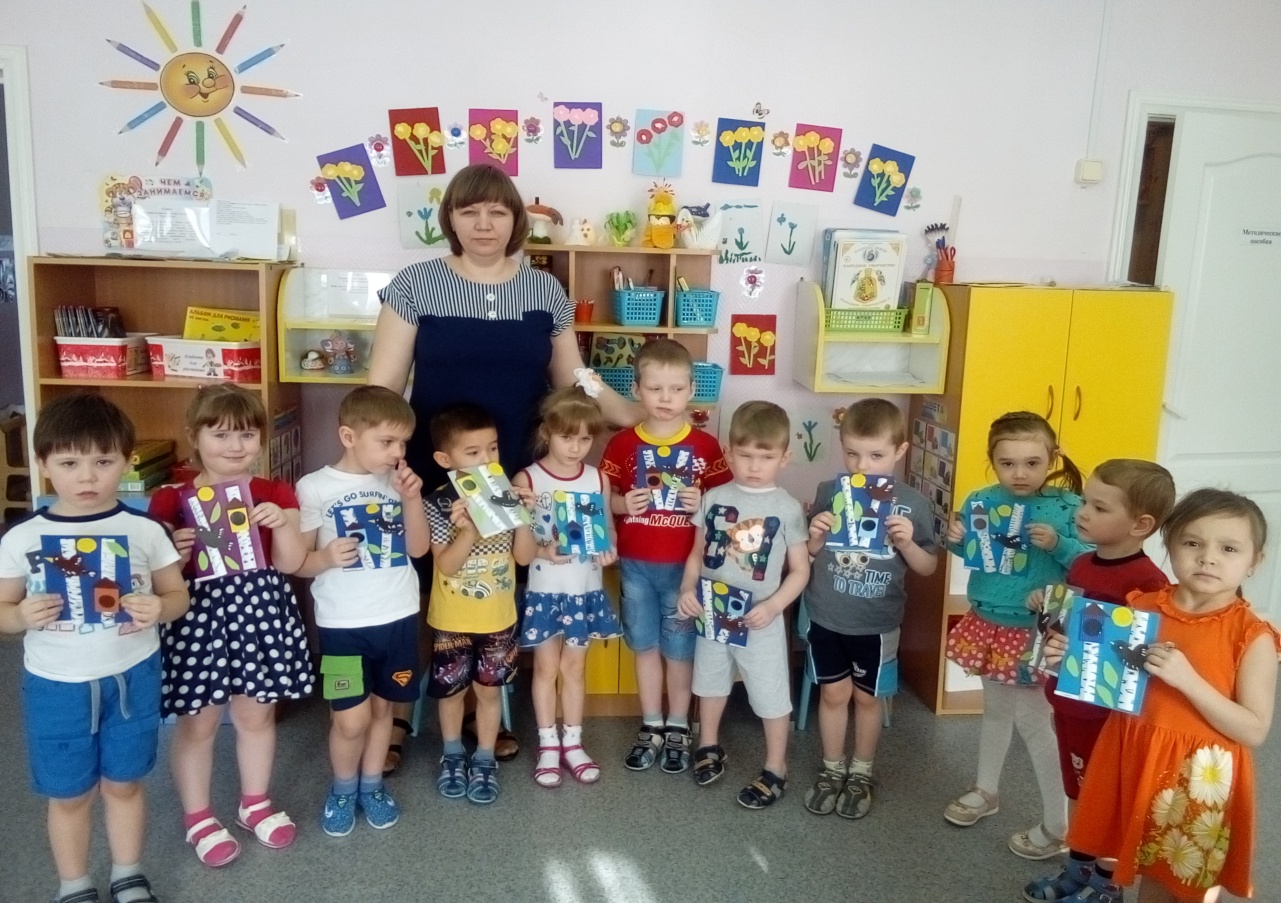                                                        Воспитатель: Докучаева Н.И.2018 годМастер-класс «Скворцы прилетели»(предназначен для детей среднего дошкольного возраста)Интеграция образовательных областей: Социально-коммуникативное развитие, Познавательное развитие, Художественно-эстетическое развитие, Речевое развитие.
Цель: Продолжить формирование у детей представлений о птицах
Задачи:Развитие памяти, внимания, наблюдательности, умение сравнивать скворца с другими птицами. Формировать у детей представление о скворце. Развитие связной речи детей дошкольного возраста. Обогащение детского словаря – дети должны узнать понятия: прилет птиц, выведение птенцов, забота о них, помощь человека. Воспитание любознательности, желания помогать и заботиться о живых существах, т.е. птицах. Воспитывать доброе отношение ко всему живому, чувство сопереживания. Способствовать развитию мелкой моторики рук, фантазии, воображения, творческого потенциала. Закреплять умение формировать разные геометрические фигуры из квадрата; навыки работы с клеем, ножницами, цветной бумагой.
Необходимые материалы и инструменты:
Белый лист, салфетка, картон, цветная бумага, клей, ножницы, фломастеры.
Ход Воспитатель: Пришла весна. Пригревает солнышко, на пригорках появляются первые проталины. По обочинам дорог бегут ручейки. В это время из далеких стран возвращаются в родные края вестники весны.Загадывает загадку:Во дворе стоит дворец,Там живёт один певец.Очень ловкий молодец,И зовут его…(Скворец)Воспитатель: Прилетят наши пернатые друзья. Скворцы поселятся в скворечниках, дуплах. Прилетев домой, скворцы садятся на деревья и весело поют. Птицы начинают вить гнезда.Ребенок рассказывает стихотворение «Скворец»Скворец поменьше, чем ворона,Зато побольше воробья -Он из скворечника как с балкона,Поёт не хуже соловья!Воспитатель выставляет картинку скворца. Дети по картинке описывают скворца. (Крупная, красивая птица с черным оперением, у скворца длинный клюв, который помогает добывать червяков).ФизминуткаМы сегодня встали рано.Ждали птиц еще вчера.Ходит по двору охрана,Гонит кошек со двора.Мы скворцам руками машемБарабаним и поем:Поживите в доме нашемХорошо вам будет в нем!Воспитатель: Что же делают люди, ожидая птиц весной?Дети: Люди делают скворечники и развешивают их на деревья.Воспитатель показывает детям скворечник, они его рассматривают. Скворечник – это птичий домик для скворцов в виде небольшой будочки, который нужно повесить в защищённое место на дерево или на стену. В скворечнике скворцы выводят своих птенцов. Домик должен висеть высоко, чтобы кошки не могли добраться до птенцов.Чтение стихотворения Агнии Барто                                                                                              Ждет гостей высокий клен -
Дом на ветке укреплен.

Краской выкрашена крыша,
Есть крылечко для певцов...
В синем небе щебет слышен
К нам летит семья скворцов.

Мы сегодня встали рано,
Ждали птиц еще вчера.
Ходит по двору охрана,
Гонит кошек со двора.Мы скворцам руками машем,Барабаним и поем:
— Поживите в доме нашем!
Хорошо вам будет в нем!

Стали птицы приближаться,
Долетели до двора,
Не смогли мы удержаться,
Хором крикнули: — Ура!

Удивительное дело:
Все семейство улетело!Аппликация «Скворцы прилетели»Воспитатель: Сегодня мы с вами будем изготавливать аппликацию. Нам понадобятся материалы: белый лист, картон, цветная бумага, клей, ножницы, фломастеры.Приёмы работы:1. Рассматривание образца.2. Вспомнить из каких частей состоит скворечник?3. Предложить выложить скворечник на столе.4. Выполнение работ детьми.5. Итог мастер – класса (оформление выставки «Весна – красна»).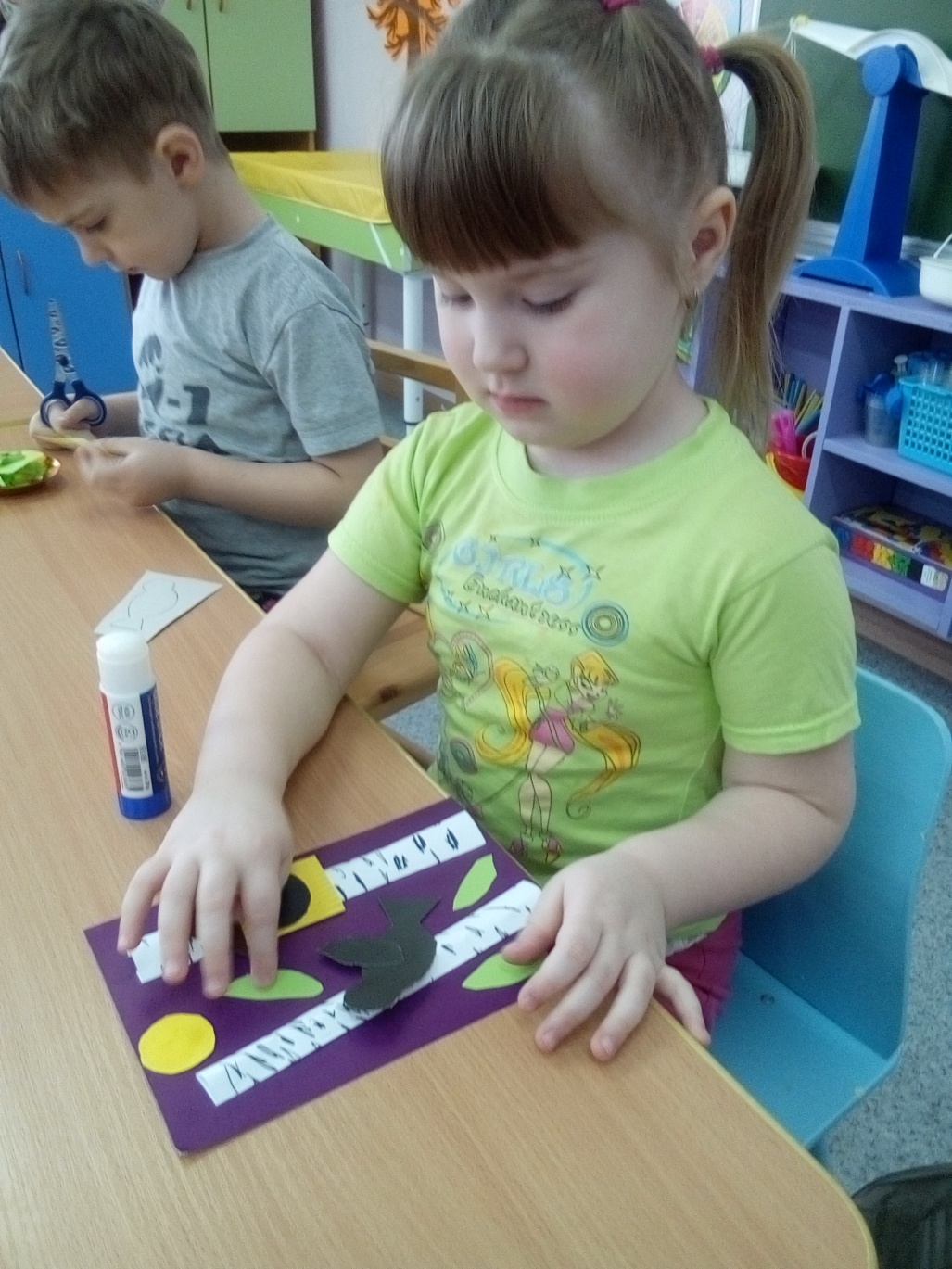 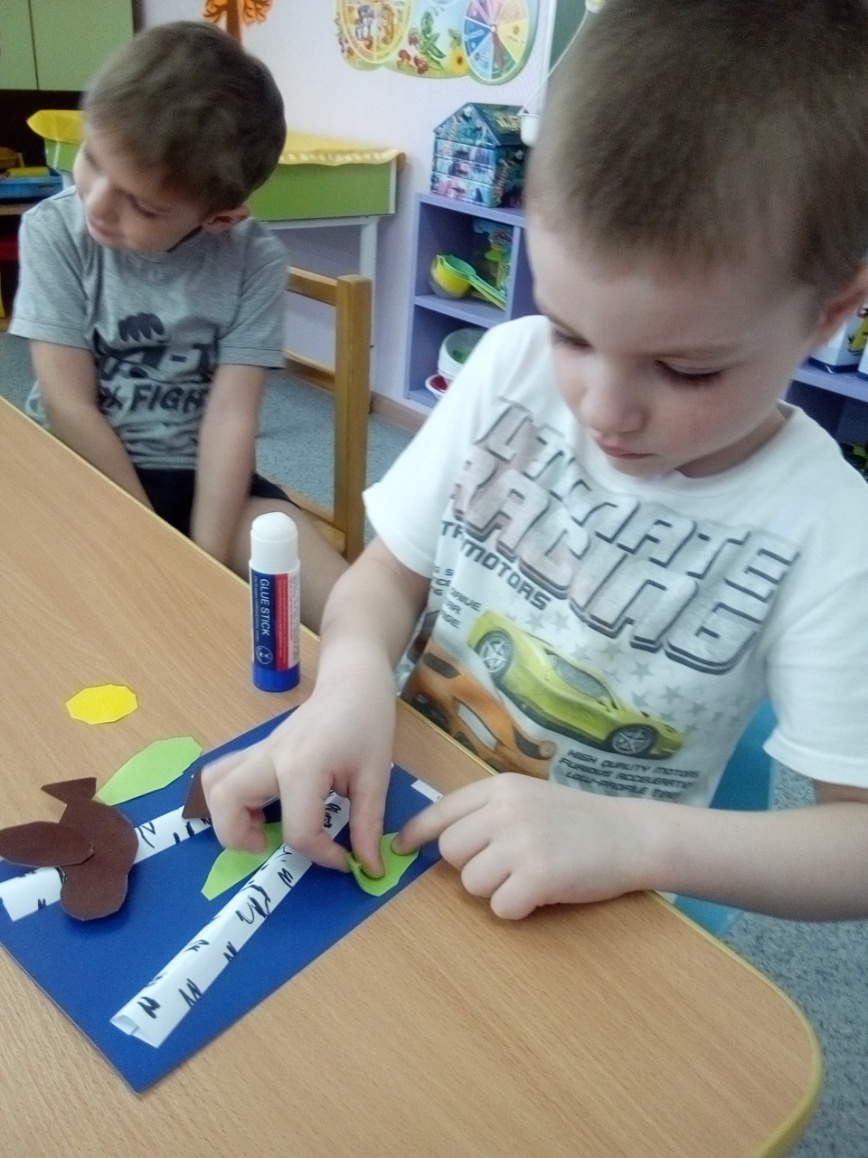 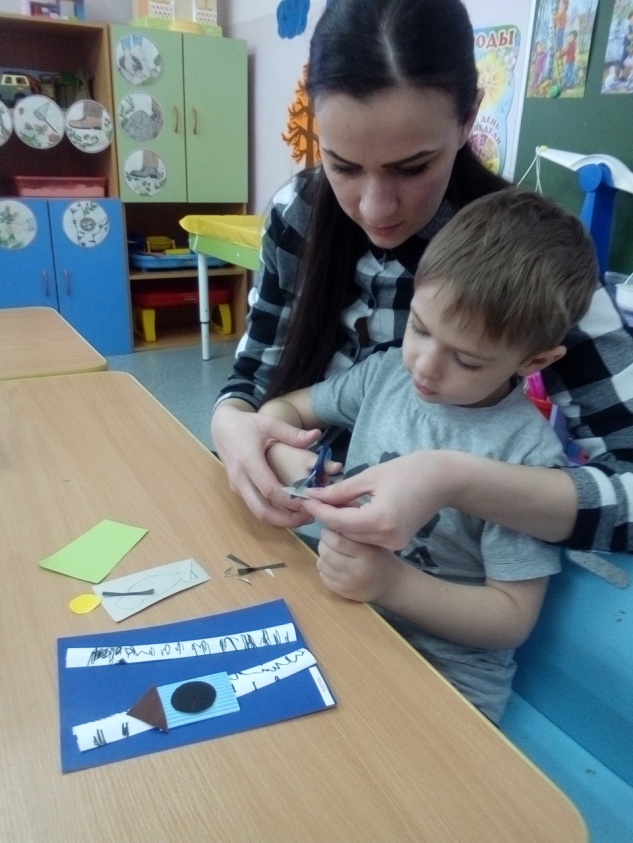 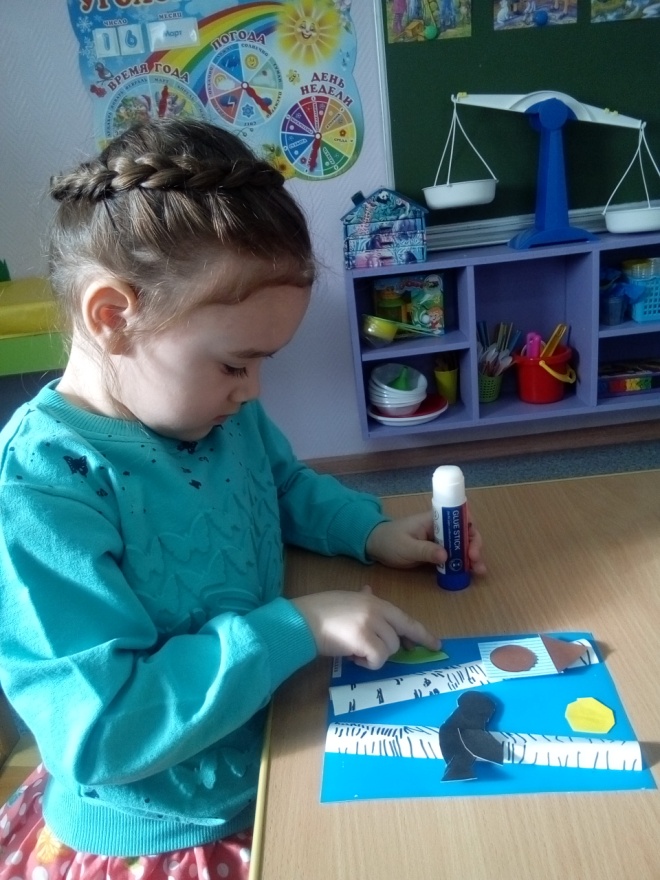 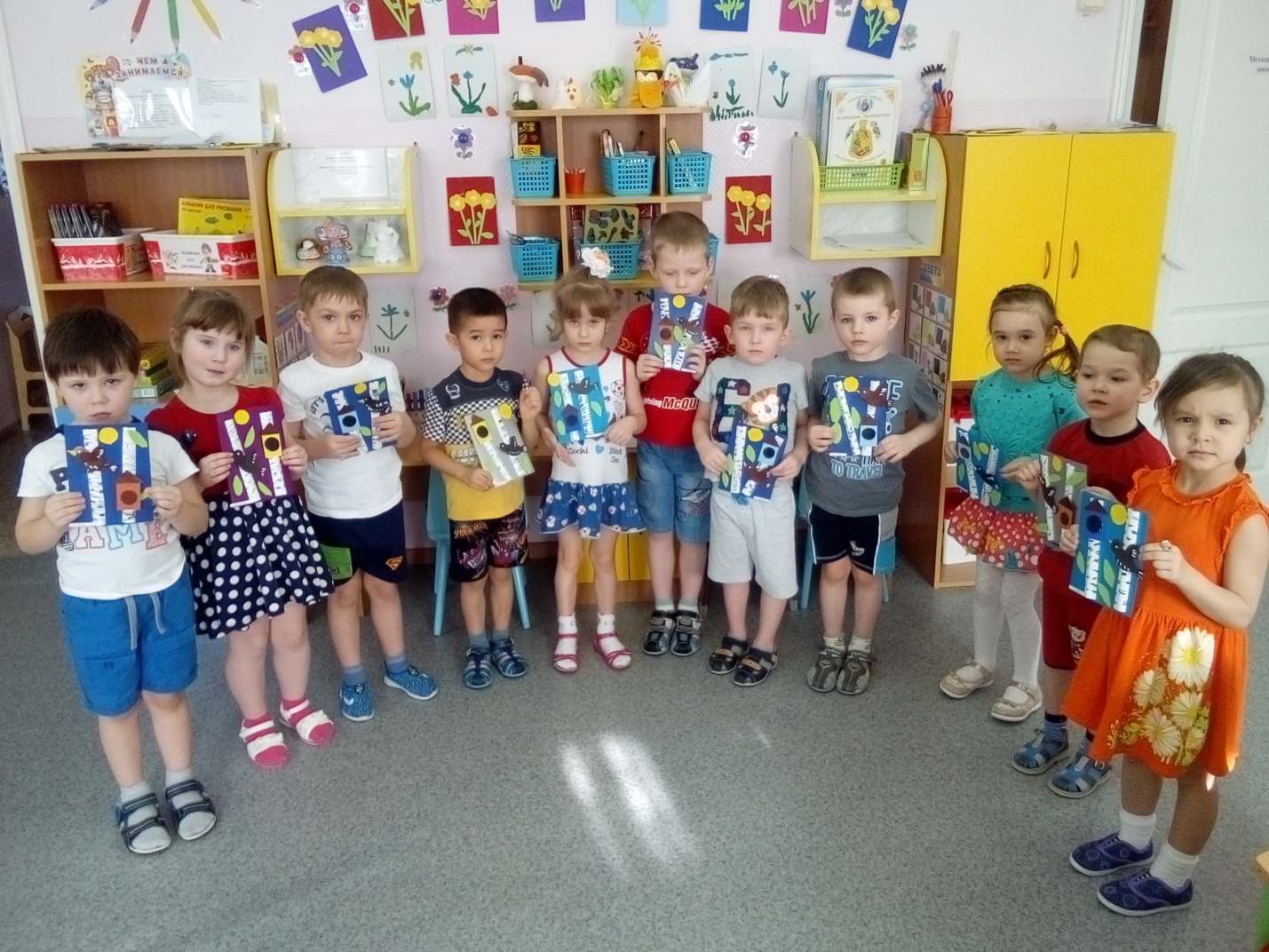 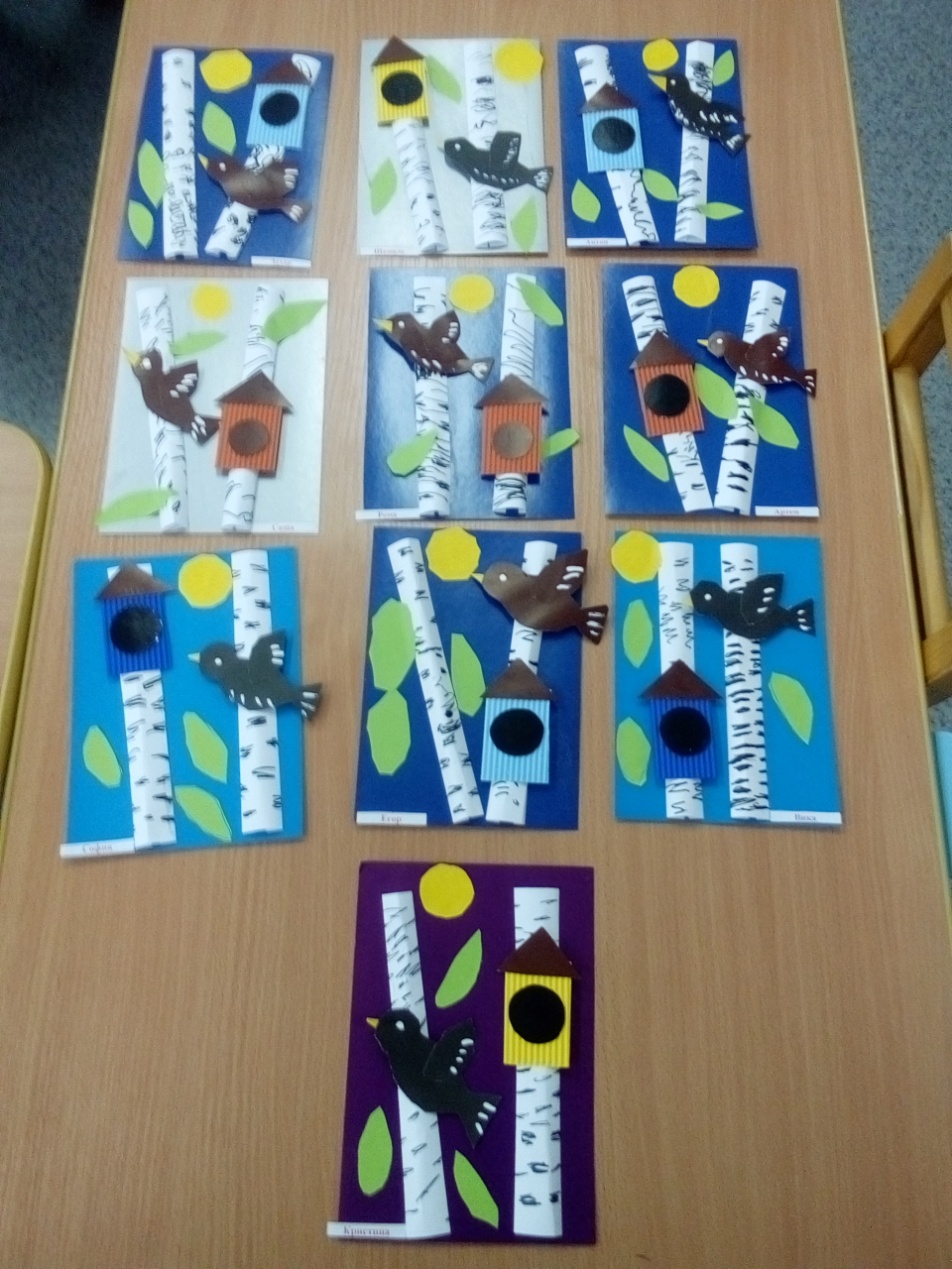 Оформление выставки «Весна – красна»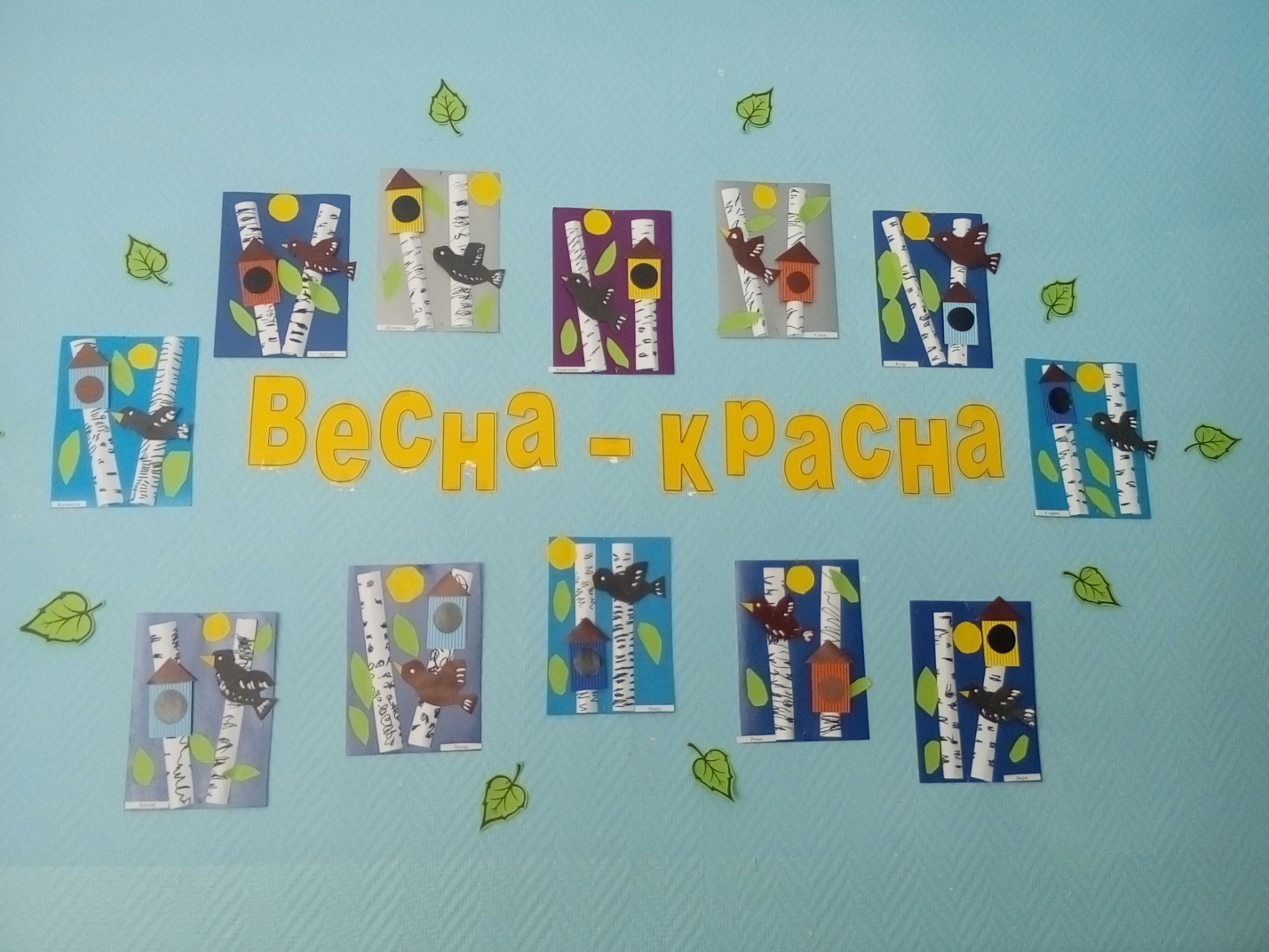 